The Future of Lodging Summit 2022 SUMMARY & ACTION STEPS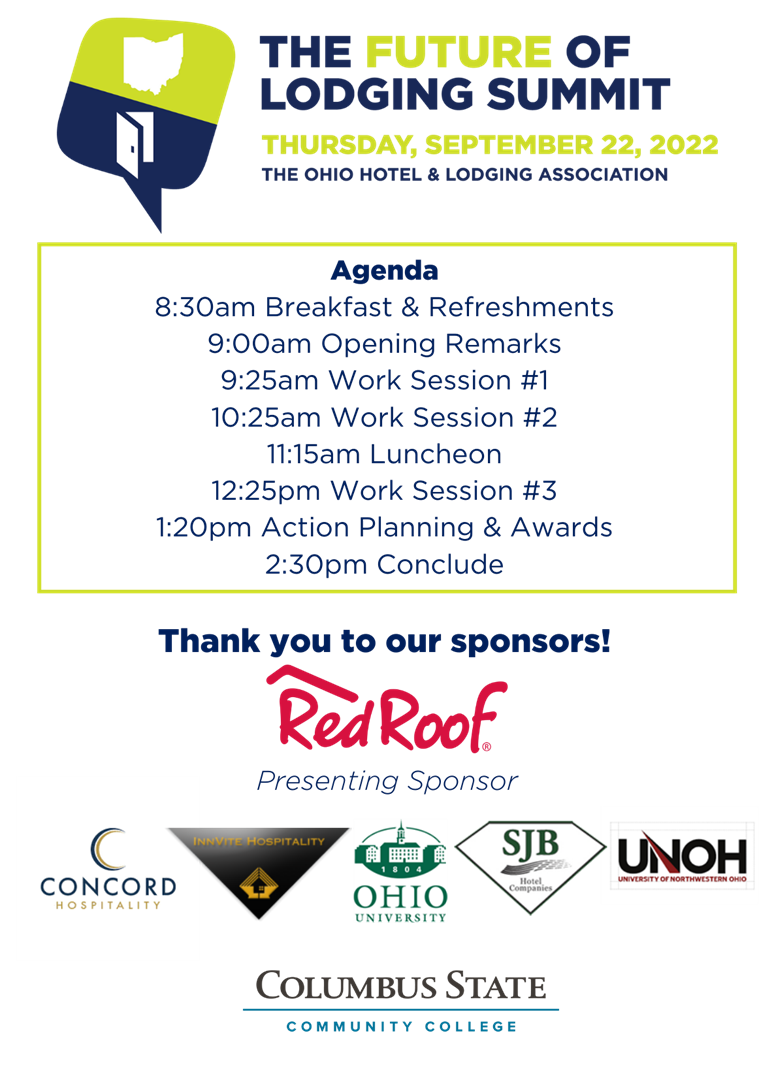 Goal of Event: Address current issues and futures needs in attracting and retaining employees for a career in the lodging and hospitality industry. Design a plan of action to address the information gathered in the three work sessions. 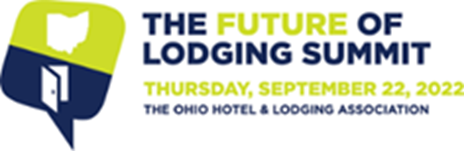 The Ohio Hotel & Lodging Association held the first education & workforce summit for Hoteliers, Educators, Students and Hospitality Partners in September 2022. The Education & Workforce Development Committee began working on this idea after the 2021 annual conference. How the Summit was born:NOVEMBER 2021 Let’s Talk Labor: Attracting Top Talent to our Industry 2021 This Top Session created a buzzDECEMBER 2021 Gretchen sent email and a draft of her ideas,within a week the Committee was creating Survey QuestionsMid-January 2022 survey questions completedEarly-February to Mid -March surveys sent to Hoteliers, Tourism Partners, EducatorsPresented to the Board of Trustees the initial concept and preliminary budget February 24, 2022        Date set for 9/22/2022 April 6, at the OHLA offices, First In-Person Meeting! We reviewed the survey responses placing them into focus groups; secured the location at Columbus State Community CollegeMay-August -Gathering ideas; suggestions; input; research; defining topics; asking the best presenters for our topics; many call and in-person meetingsHow the Summit succeeded:The Future of Lodging Summit succeeded in its goal with an attendance of 120 interested attendees in the hospitality industry’s education & workforce issues of our current times and looking to the future of the industry. A mix of sessions, panels and presenters, including several HANDS-ON Activities helped the audience say what was needed by each sector of attendeesWhere will it Go?The Education & Workforce Development Committee has created an ACTION PLAN of ideas that you can immediately adopt at your property, no matter what size, no matter what day.  The results are to be presented at the OHLA Annual Business Meeting at the Annual Conference, Tuesday, November 22 and will be posted on the OHLA website, Workforce & Education Resources Tab.The Future of Lodging Summit 2023 is in the works!Work Session #1Flexibility in the Hospitality IndustryIn order for the hospitality industry to be competitive it needs to become more malleable. Join us as we discern the difference between training vs. development and how developing our staff into leaders help retain them.Defining flexibilityGet to know your staffSurveys Huddles/MeetingsOrientations Cross-trainingSchedulingAdvancement planJob descriptions, to develop training program     3.  Accountability Commitment between Employee/EmployerTraining PlansCommunicationRegular team meetingsBEO meetingsExecutive meetingsNewslettersProvide employee updates and useful information to engage staffPerformance reviews/SurveysACTION STEPSBegins with recruitment-social media, schedulingNext, in interview processUsing procedure tool, “we promise to offer”Getting regular feedbackMonthly meetingsMorning HuddlesImplement Orientation ProcessPurchase 1st day lunchMonthly meetings to have fun and get acquaintedBe willing to change YOUR waysWork Session #2Myth-Busting: The Misconceptions of the Hospitality IndustryIn order for the hospitality industry to be competitive it needs to become more malleable. Join us as we discern the difference between training vs. development and how developing our staff into leaders help retain them. Join us as we tackle the myths of the hospitality industry and help us rewrite the future as we welcome new leaders to take the reins.1. Advancement – Battling the misconception on career advancement in the hospitality industryCommunicationTrainingMentorshipEducationApprenticeshipInternshipCertifications2. Pay & BenefitsPayWage surveys (more frequently)Incentives (Bonuses, Holiday pay, etc.)BenefitsFree mealsEducation AssistanceInsuranceChildcare3. Flexibility & BalanceCross-training/Flexibility in dutiesSchedulingBalanceMental healthEAP	Employee engagement/team interactionsProtecting PTOPact between Employee & EmployerCon’tACTION STEPSCommunicating opportunity is important. Use Mentors to help teach skills. (Hard & Soft skills)Co-worker support makes people want to stay & advanceLook for advancement opportunities, both on property and geographically. Branch out to new areas in the hotel spectrum.Empowerment thoughts:Do not limit empowerment. Empower all team members equallyBe authentic, be yourselfGive employees the feeling of being supportedRedo your job descriptions with your team's inputSense of Community:Make everyone feel like they are a part of a family and part of a growing communityBuild relationships and have team activities to build good relationshipsInvolvement of the co-worker and workers with other businessesExchange role duties: Attitude reflects leadershipTeam activities can very much help build a sense of community. Having meals together also helpsActivities with opportunities to open communication and a sense of community across departmentsFoot-print effects; Community outreach, engagement, volunteerismInvolvement of the co-worker and workers with other businessesPay/Benefits:Review your benefits to be sure they fit different staff, different situations-parent/studentsCreate “hotel” goals for your employees, not only corporate goals.Consider-Flexibility; Wages; Work discounts; Bonus PlansChildcare/Eldercare, give actual benefits instead of pizza parties; help with cost of livingFlexibility/Balance:Cross-Training & Flex SchedulingThink in pieces. Break everything down and figure out how to fill those needs, 2+2 isn't the only way to make 4On property day care, inexpensive for employeesFlexible scheduling options with cross-trained teamCross-training increases pool of skilled staff AND enhances skill set of each staff member making everyone feel more valued, ultimately, these options pave a path for ensuring work-life balance by giving more autonomy and choice to our teams.Hold de-briefing sessions, focus on mental health of all employeesWork Session #3The Hospitality Mutt SessionThis session will discuss a variety of hospitality education related topics including the impact of related industries (i.e. restaurants, tourism marketing), transferability of hospitality-learned skills across industries, and the emerging technologies into the hotel spaceEmpowermentTrainingConfidence- increases employee satisfaction2. EducationFuture of Education/Technology Non-traditional ApprenticeshipInternshipsCertifications3.TechnologyApps to create incentivesTipperTipYo, increase employee’s payRobotsInvestments/ROIReduce Staff VacanciesACTION STEPSReview and update training policies to include expanded and inclusive marketing to the public of all ages. Read and go to events that will share the multiple ways in which you can incorporate new technologies into your propertySeek-out how you can use resources from OHLA, AHLEI, AHLA to provide certifications to new and current employees; Apprenticeship programs are available through various agencies and these associations; Work with schools to give students opportunities to secure and Internship at your property.2022 Future of Lodging Summit Slido Re-CapOverall Participant Engagement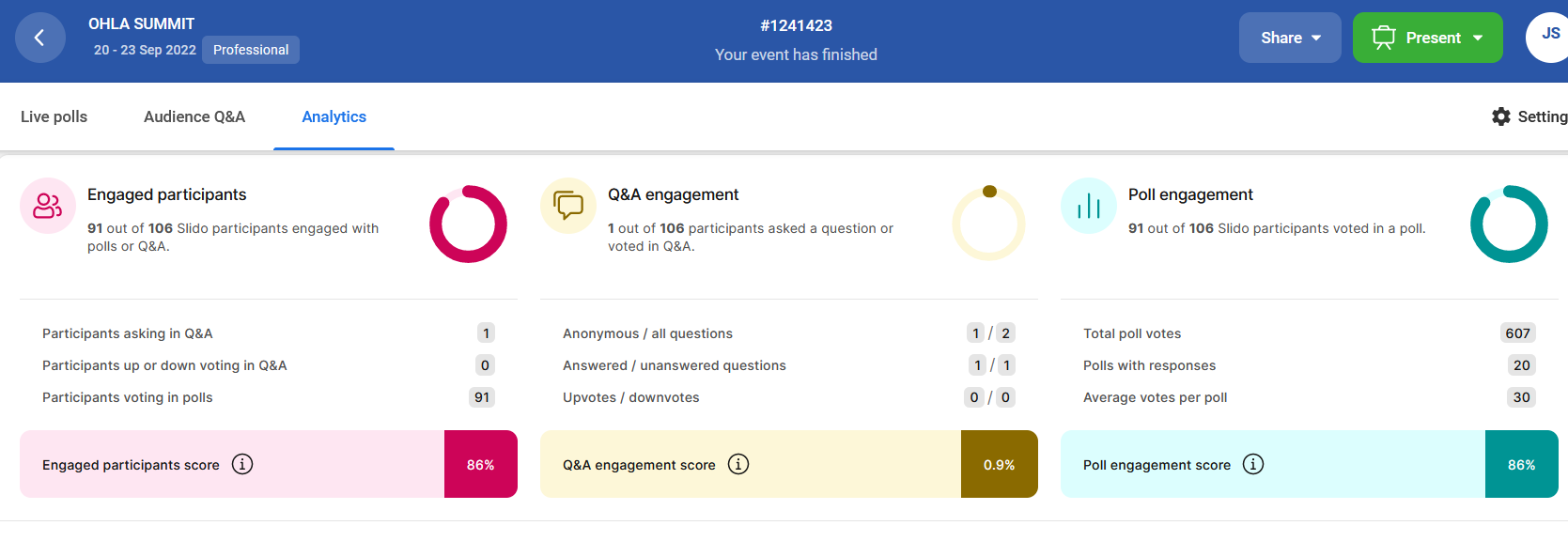 Individual Question Engagement and ResultsTeam Engagement According to Gallup, managers, more than any other factor, influence team engagement, and performance. What percent of the variance in team engagement is determined solely by the manager? (61 participants)A)25% (3%) B) 40% (14%) C) 70% (50%) D) 90% (33%)What is your biggest concern as it relates to the lodging/hospitality industry? (61participants)Sense of Community 3% Flexibility/Work-life Balance 58% Advancement 5% Pay/Benefits 27% Empowerment 8% Longevity According to the Bureau of Labor and Statistics, what is the average length of service in a job for someone in the hospitality industry? A)1 Year B)2 years C) 5 years D)8 years (61participants)6 months7% 18 months 23% 1 year 30% 2 years 41% Flexibility According to a Deloitte study, what percentage of workers say they would benefit from work flexibility? With the top gains being less stress, improved mental health & better integration of work and personal life. A) 25% B) 40% C) 71% D) 94% (64 participants)25% (2%) 57% (0%)71% (3%)94% (95%)Students, Which area of lodging are you most interested in? Choose one... (17participants)Sales 12% General Management 65% Room Management 6% Food & Beverage Management18% Training 0% Students, When you start a new job which method of training do you learn best?  (4 participants)On-line (reading, watching videos, taking quizzes) 0% Active Participation/ Doing tasks hands-on 100% Reading Instructions/procedures related to the tasks using printed material 0% Discussion/Conversation regarding instructions/procedures related to the tasks 0% Other 0% Students, What component of your education do you find most important to your success?  (7 Participants)Coursework 0% Course Lecture 0% Internships/Experiential Opportunities in the industry 71% Networking Opportunities 0% Advice from the Professor/Instructor 29% Industry Partners, How long do you see yourself in a Lodging or Hospitality career? (32 participants)1- 5 years 16%6-10 years 9%11-15 years 9%16-20 years 19%20 or more years 47%Industry Partners, Would you recommend a career in the lodging or hospitality industry to your family or friends? (19 participants) YES 95% NO 5% Industry Partners, What is the most rewarding factor in the lodging/ hospitality industry? (19 participants)Guests 47%Coworkers 26%Pay and Benefits 0%Flexibility 16%Work Life Balance 11%Educators, In your observation of students, does having prior hospitality work experience give students an advantage when it comes to classroom/program success? (12 participants)YES 83% NO 0% Individual results Case by Case 17% Educators, Is an Internship or is completion of an Experiential assignment(s) a requirement of your institution's lodging/hospitality program? (8 participants)YES 50% NO 50% Educators, Do you believe that job experience opportunities within a hotel/hospitality educational program is advantageous to the success of a graduate? (12 participants)YES 100% NO 0% Everyone, Do you believe a career in lodging or the hospitality industry is viewed in a positive light (26 participants)YES 54% NO 31% UNSURE 15%Everyone, Do you believe that most people understand what is included in the operation of a hotel or hospitality business? (22 participants)YES 14%NO 86%UNSURE 0%Everyone, Select the college degree and experience you feel should be a requirement for a management career in hospitality.(28 participants)No college and at least three years’ experience 46%Two-year degree and no experience 18%Two-year degree and two years’ experience 32%Four degree and no experience 0%Four-year degree and two years’ experience 4%___________________________________________Would you like to attend another Future of Lodging Summit in 2023, tentatively in Cleveland? (33 participants)YES 94%NO 3%MAYBE 3%Would you like to join a task force to assist the OHLA EDU/WFD Committee with planning next year's summit? (22 participants)YES 50%NO 5%UNSURE 45%Traveled from what city to attend (63 participants) 22= Columbus (34.9%)11= Cleveland (17.4%)4= Dayton      (6.3%) 2= Bowling Green, Cincinnati, Grove City, Marion, Marysville, New Albany, Sebring, Westerville, Worthington. 2 people representing a town or city (28.5%)1= Canton, Chagrin Falls, Creola, Delaware, Delphos, Dublin, Fredericktown, Hillard, Hocking Hills, Kenton, Lancaster, Lewis Center, Lima, McArthur, Medina, Newark, Orient, Perrysburg, and Strongsville.  1-people representing town/city (30.1%) Fun fact: 1204 cities/towns in Ohio, 31 were represented: 2.5% of cities and towns within Ohio were representedWhat is your most valuable take-a-way from today's summit? (31participants)3 = Flexibility 3 =Opportunity 2 =Growth, Ownership, Optimism 1 = A sense of home!❤️❤️,Awareness,Collaborate,Collaboration/cooperation,Collaborative,Connections, Cooperation ,Diverse skills, Encouragement, Engagement, Innovation, Inspired and Informed, Inspiring, Knowledge,Lead not follow, Network, Networking, Opportunities, Opportunity to sell fun, Passion, Positive energy, Pride,Selling FUN, Value promise, Value proposition, and Vision. FLIP CHART INSIGHTSWRITE ONE WORD THAT YOU WOULD USE TO DESCRIBE HOSPITALITY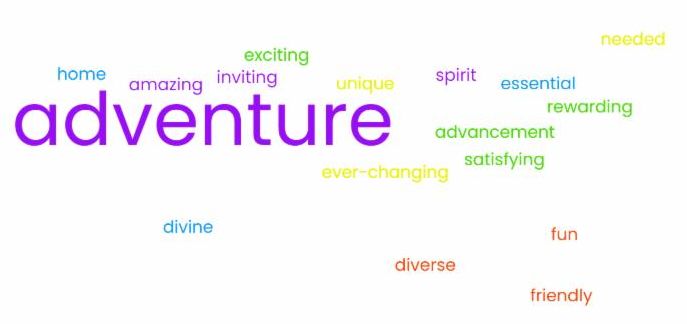 GIVE ONE SUGGESTION TO ATTRACT PEOPLE TO A CAREER IN A HOTEL/LODGING MANAGEMENT POSITION	I like your style 	Always be Happy… “I love my job” Who doesn’t love to travel? 	When a guest says they can’t wait to come back! 	If you want every day to be different, join the hospitality business 	If you like to find small ways to make a big difference, join the hospitality industry 	If you are willing to learn something new every day 	Do you want to travel? 	Opportunities to grow and learn every day; increases in pay would be nice too 	Work with others who love to serve others- it becomes your 2nd family Hilton Team Member travel benefits for a lifetime after 20 years-Love to travel-Love people-Great opportunitiesGet to know their wants for a happy careerGet to know them as a personHire the right people